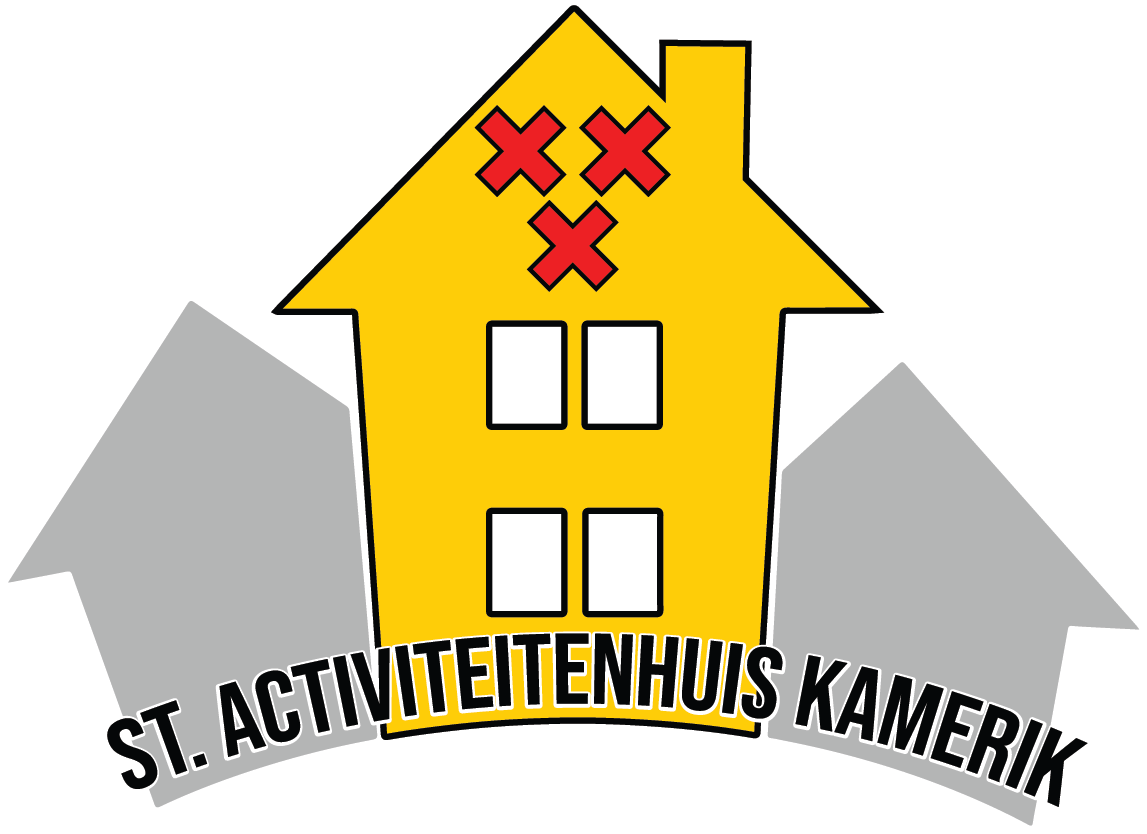 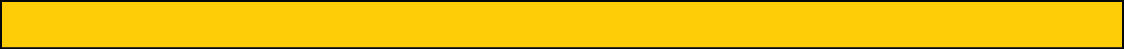         PROGRAMMA  September  Met het oog op een ieders gezondheid hanteren we onderstaande basisregels:Meld u van tevoren aan voor een activiteitHeeft u verkoudheidsklachten of griepverschijnselen: blijf thuis en laat u testenHoud 1,5 meter afstand van anderenWas of desinfecteer uw handen zo vaak mogelijkHoest en nies in de binnenkant van uw elleboogGa zoveel mogelijk thuis naar het toilet Bij binnenkomst zal eerst een checkgesprek plaatsvindenBetaal gepast (contant)Volg de aanwijzingen en instructies van onze vrijwilligersInlichtingen en aanmelden : Tonny Bouwman  (0348 - 40 16 99  of  06 39 59 27 13)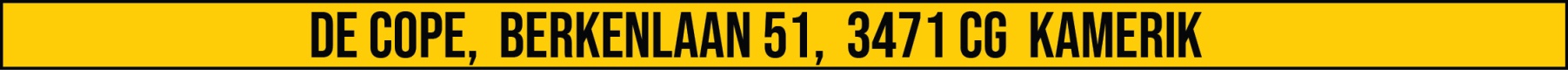 WanneerActiviteit en tijdMaandagmiddag Gezelligheidsbridge van 13.30 - 17.00 uurDinsdagochtendWandelen van 10.30 - 11.30 uur    (10.00 uur koffie)DinsdagmiddagSpellenmiddag en klaverjassen van 14.00 - 16.00 uurWoensdagmiddagSamen eten van 12.00 - 13.00 uurWoensdagmiddagBridgecursus voor beginners van 14.00 - 16.30 uurDonderdagochtendBridge voor iedereen van 9.30 - 12.30 uurDonderdagmiddagZitgymnastiek van 14.00 - 15.00 uurVrijdagochtendDorpskamer van 10.00 - 11.30 uur1 x per maand Bloemschikken : 11 september VrijdagavondPrijsklaverjassen vanaf 20.00 uur om de weekDeze maand : 4 en 18 september 